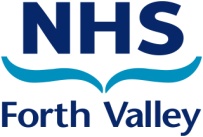 COMMUNITY PHARMACIES PROVIDING INJECTION EQUIPMENT PROVISION SERVICECode	Pharmacy				Address					Telephone No.6543	Lloyds Pharmacy			Portacabin, Unit 3, Duke Street, Denny	01324 8223606715	Holm Pharmacy			130A Stirling Street, Alva			01259 7603896635	Your Local Boots Pharmacy		, Bo’ness			01506 8221066663	Plean Pharmacy			Braefoot, , Plean			01786 8171236664	Lindsay & Gilmour			15  Road, St. Ninians		01786 472810	6668	Lloyds Pharmacy			29  Precinct, Grangemouth		01324 4820086679	Lloyds Pharmacy			Marshill, Alloa				01259 2189796680	Lloyds Pharmacy			39  Road, St. Ninians 		01786 4759676681	Lloyds Pharmacy			96- 6358596682	Lindsay & Gilmour			81 Main Street, Sauchie, Alloa		01259 723155	6684	Superdrug Pharmacy 			Ochilview Mall, Thistle Centre, Stirling	01786 4735486693	Lindsay & Gilmour			5 Firs Entry, 			01786 816893	6694	Larbert Pharmacy			 5575966698	Cornton Pharmacy			 4472656581    Lloyds  Pharmacy                               316-318 Main St Camelon                               01324 6244916708	Pines Pharmacy			Unit 1, 5 Fleming Ct, Denny 			01324 82404426/04/23	